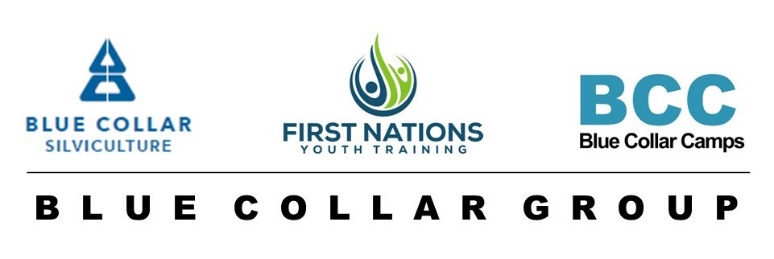 Blue Collar Group is seeking a Controller with a CPA designation and experience managing multiple divisions to join our growing, dynamic team in Quesnel BC.  This is a great opportunity for the right candidate to join this growing but established organization.  Quesnel is a small town which offers fishing, mountain biking, hiking or cross country skiing in the evening on lit trails.  Everything is a quick walk or drive away and Blue Collar values a healthy lifestyle.Direct, oversee, and review all aspects of accounting, reporting and finance procedures and processes on a day-to-day basis.Develop reporting on project statistics and financial health for the organization and its partnerships and divisionsPrepare financial statements, summaries, and other cost-benefit analyses and financial management reports for Blue Collar Group and our two First Nations Partnerships.Develop and improve communications for reporting of costing, cash flow, and financial analysis of operating results.Implement and improve efficient working processes for accounts payable, receivables, credit cards, etc.Implement software and systems as needed, Oversee annual and seasonal payroll staff and perform final checks on payroll for the following groups:Seasonal workers including treeplanters, supervisors, cooks, and contractorsLogging & Fire Camp staffModular Construction employeesSilviculture Contractor PayAnnual and overhead Ensure that reports, statements, accounts, and forecasts are prepared, reported, and filed in an efficient and timely manner.Oversee and/or maintain government and regulatory filings (GST, WCB, EHT, annual reports, T4s, etc).Maintain financial information such as disbursements, expenses and/or tax payment.Ensure that effective internal controls are in place The Controller will report directly to the ownership groupReviewing the work of accounting staff, monitor GL coding, Credit applications, LCs, other funding proposals, Job Requirements10+ years of previous experience in accounting required.CPA designation is requiredExperience preparing and generating financial statements, budgets, audits, and reports.Knowledgeable about business accounting policies and procedures, and financial operating systems, controls, and tools.Must be able to commit to full time employment in the Quesnel office.Strong interpersonal and communications skills. Self motivated and self-directed.Ability to work closely with a senior management team.Strong computer skills; proficient in the Microsoft Office suite of programs About Blue Collar GroupBlue Collar Group, established in 1983 services the natural resource sectors in Western Canada with its divisions: Blue Collar Silviculture, Blue Collar Camps, Camp Catering and the 
First Nations Youth Training Program.   Blue Collar has worked with First Nations communities throughout British Columbia and Alberta since 2009.  We currently have several active First Nations Partnerships in BC. Blue Collar Group remains firmly planted in its northern industrial communities where it maintains a corporate office and headquarters.  Visit www.bluecollargroup.ca for more information.